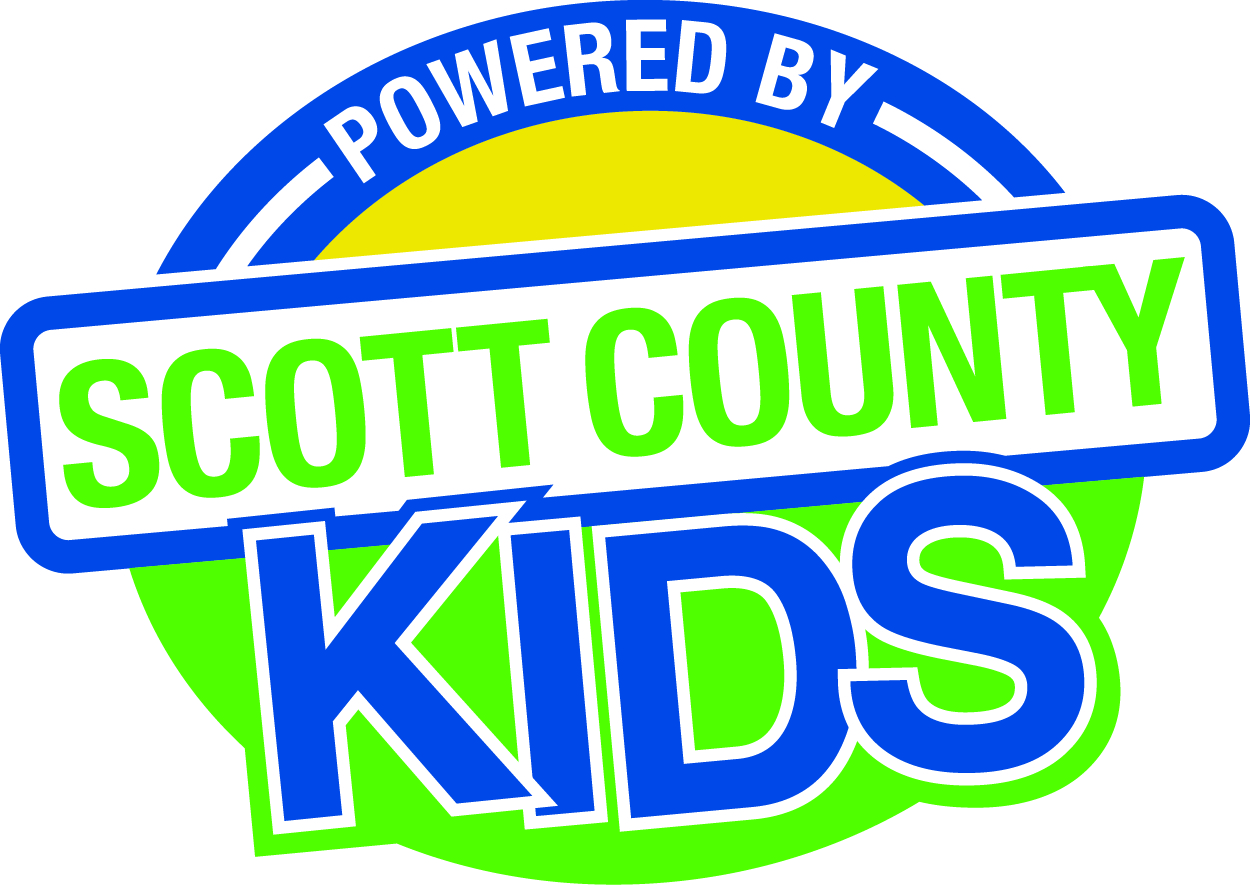 AgendaCall to Order –Marc Engels,  Vice Chair Introductions		       	Approval of Minutes for November 4, 2014, December 2, 2014 and revised September 2, 2014 minutesOld BusinessFiscal IssuesFY15 ExpendituresMaternal, Infant and Early Childhood (MIECHV)Levels of Excellence Muscatine ECINew BusinessPresentation: Child Care and Preschool Scholarships AuditEarly Head StartAmendment to State ECI contract Early Childhood Coordinating Council Committee ReportsContracts ManagementCommittee Report Home Visitation Proposal OutcomesCommittee ReportREDCap reportNominationsCommittee ReportElection of OfficersElection and Re-election of board membersPublic AwarenessCommittee ReportCommunity MeetingsLevels of Excellence State Early Childhood IowaState ECI Board Meeting:  1/9/15 Report from ClewellState ECI Coordinator Meeting: 12/3/14Report from MartensLegislative RecapMarch 5th Day on the HillOther BusinessPublic InputNext Meeting March 3, 2015